Write the numbers ONE			TWO			THREE			FOUR			FIVE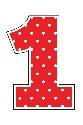        __________	        _________	         __________                __________                __________SIX			SEVEN			EIGHT			NINE			TEN       __________                  __________                 __________                 __________                   __________ Complete.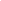 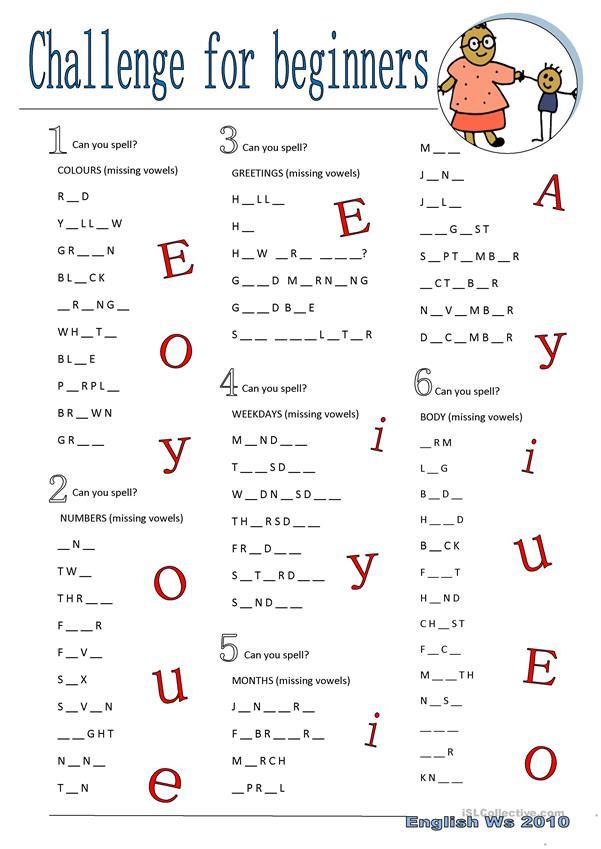 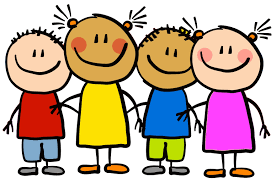 Answer KeyWrite the numbers ONE			TWO			THREE			FOUR			FIVE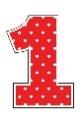 		    2			     3			   4			5
       __________	        _________	         __________                __________                __________SIX			SEVEN			EIGHT			NINE			TEN6			7			8			9			10       __________                  __________                 __________                 __________                   __________ Complete.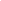 HELLOHIHOW ARE YOUGOOD MORNINGGOOD BYESEE YOU LATER      Name: ____________________________    Surname: ____________________________    Nber: ____   Grade/Class: _____Name: ____________________________    Surname: ____________________________    Nber: ____   Grade/Class: _____Name: ____________________________    Surname: ____________________________    Nber: ____   Grade/Class: _____Assessment: _____________________________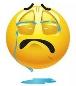 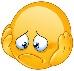 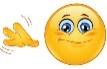 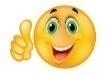 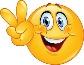 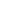 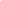 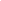 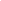 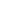 Date: ___________________________________________________    Date: ___________________________________________________    Assessment: _____________________________Teacher’s signature:___________________________Parent’s signature:___________________________